ZÁVĚREČNÉ PŘEZKOUŠENÍ 4. ROČNÍKČeský jazyk - požadavkyVypracuj závěrečný test a vezmi ho s sebou. Při osobním setkání si napíšeš krátký diktát na probranou látku 4. ročníku (zejména koncovky podstatných jmen a shoda podmětu s přísudkem).Dones mi ukázat vypracované pracovní listy, které jsi vypracoval v minulých měsících, pokud jsi je už neposlal/a online.Přečteš mi dopis vybrané historické osobnosti, který byl za úkol.Vypracuj a graficky uprav plakátek – oznámení o plánované akci.Ráda bych si také poslechla nějakou báseň, kterou umíš odrecitovat zpaměti.Matematika - požadavkyVypracuj závěrečný test a vezmi ho s sebou. Při osobním setkání se podívám na vypracovanou práci z minulých měsíců „ Místo, kde žiji v číslech“.Dones mi ukázat pracovní listy, které jsi vypracoval v minulých měsících, pokud jsi je už neposlal/a online.Anglický jazyk – požadavkyVypracuj závěrečný test v příloze a vezmi ho s sebou (Poslechu v prvním cvičení testu si nevšímej. Popiš, co uvedené obrázky znázorňují).Při osobním setkání mi odpovíš na jednoduché otázky např.: Do you like reading books/ taking photos…? Has a monkey got four legs? What do you usually have for breakfast?  Dones mi ukázat vypracované pracovní listy, které jsi vypracoval v minulých měsících, pokud jsi je neposlal/a online.Život kolem nás – požadavkyPři osobním setkání bych si ráda prohlédla a poslechla práce z předchozích měsíců – jarní herbář, plakát Roslin a živočichů na poli nebo Rostlin a živočichů vod a bažin. Dále se těším na vyprávění „Zdravý životní styl“.Dones mi ukázat pracovní listy, které jsi vypracoval/a  v minulých měsících, pokud jsi je neposlal/a online.Český jazykOPRAV CHYBY BAREVNĚ:Děti chodili po poli nedaleko vsi. Kozy se pásli u staré stodoly. Nad střechamy obidlí se vznášeli jestřáby. Děláš časté chyby. Na nebi jsme vyděli kroužit orli. Čápi loví v jezýrku žáby. Slyšel jsi už houkat sovi? Nakreslíme do mapy stepy a pohoří. Holubi se ukryly v mlázý. Krásné drahokami jsme uschovaly do truhly. Myslyvec vysvětlil pytlákovy, že pytlačit je trestný čyn. Na stole leží plné mísi s vybranými jídly a víbornými polévkami. Seť na židli rovně a nehrp se! Zapiš slovesa v závorkách ve správných tvarech čísla množného, času minulého:Hladoví lvi (řvát)………….…… v kleci.Žlutá kuřátka vesele (pobíhat)…………………... po dvorku.Děti (pospíchat)………………..…. na koupaliště.Odvážní chlapci (skákat)……………………do vody z můstku.Z alba (vykukovat)……………….……... známky.Někteří řidiči (řídit)……………………… neopatrně.Pilné včely (opylovat)………………………. květy.Temné mraky se (objevit)…………………………. na obloze.Doplňujte správné koncovky.Smrky voněl_. Kos_ zpíval_. Houbaři prohledával_ křov_. Ve stínu bříz_ se skrýval_ hřib_. Na pasece sbíral_ chlapci maliny. V mláz_ odpočíval_ jeleni. Sysl_ se schoval_ do dír_. Na větv_ se mihl_ veverka, po zem_ pobíhal_ myška. MatematikaMaminka má záhon ve tvaru obdelníku a potřebuje ho ohraničit obrubníkem. Kolik metrů obrubníku  potřebuje, jestliže jedna strana záhonu měří 3 m a druhá strana  4 m? (vzoreček, náčrtek, výpočet, odpověď)Vyber vzoreček, podle kterého můžeme vypočítat obvod čtverce:o = a+b+c                                                    b)     o = a+a+a+a                                                    c)   o = a+a+b+b Vyber vzoreček, podle kterého můžeme vypočítat obsah obdélníka:S = a x b                                                     b)     o = 2x(a+b)                                                     c)   S = a x aObvod čtverce o straně 6cm bude:36 cm                                                         b)   12 cm                                                                c)   24 cmObsah obdélníka o stranách a=2cm, b=3cm bude:6 cm                                                            b)   10  cm                                                               c)   5 cmZakroužkuj správnou odpověď:Obdelník má všechny strany stejně dlouhé.Trojúhelník má vždy všechny strany stejně dlouhé.Čtverec má všechny strany stejně dlouhé.Přímka má:Jeden krajní bodDva krajní bodyNemá žádný krajní bodBody značíme:velkým tiskacím písmenem            b)    malým tiskacím písmenem            c)   velkým psacím písmenemPokračuj v řadách:50, 100, 200, 400, ……………………     …………………    ……………………….15 300, 13 300, 11 300, …………………..   …………………………..   ……………………..60 000, 20 000, 10 000, …………………….,   …………………………..    1 700, 2 200, 2 700, …………………………     ……………………….     ………………………34 000, 32 000, 30 000, ……………………..    ………………………..    …………………………Doplň:…………………………………   ⃝   ………………………………………. =  součet                 Dělenec    ⃝  …………………………………………. =  ……………………………….……………………………………………..  ⃝  menšitel = ………………………………      Činitel    ⃝   ………………………………………  =  …………………………………….            Vypočítej:12 . 5 + 125 =   …………………………………….…  500 – 90 : 3 =    ………………..…………………………………       400 -  32 : 8 =   …………………………………….…  20 . 5 + 30 . 5 =  ……………………...............................56 : 7 – 42 : 6 = ……………………………………...   643 + 40 : 8 = …………………………………..………………..    V regále bylo 8 řad po 12 plechovkách kompotu. Z toho bylo 50 plechovek broskví a zbytek byly meruňky. Kolik bylo v regále plechovek meruněk? (výpočet, slovní odpověď)Vybarvi správnou část 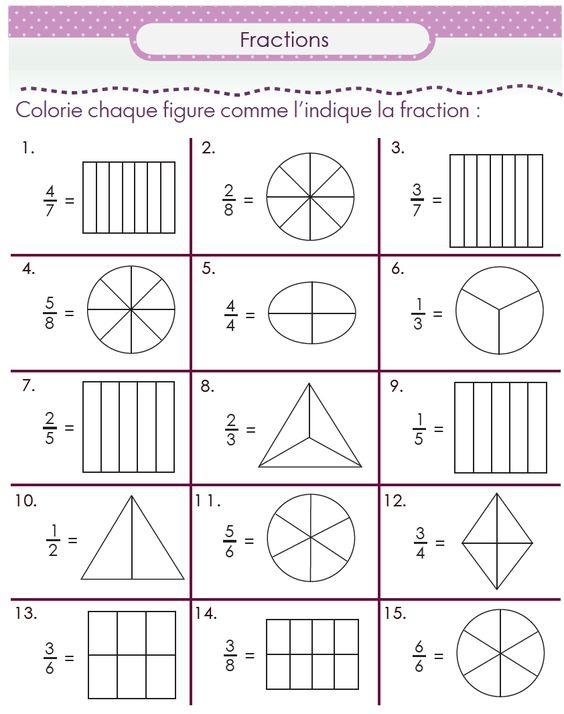 PŘIPRAV SI VYSVĚTLENÍ, CO JE TO „TROJÚHELNÍKOVÁ NEROVNOST“. UVEĎ PŘÍKLADY.